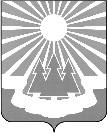                                              Администрация                               проект
    муниципального образования«Светогорское городское поселение»
Выборгского района Ленинградской областиПОСТАНОВЛЕНИЕ№О внесении изменений в  Порядок подготовки к ведению и ведения гражданской обороны в МО «Светогорское городское поселение»         В   соответствие   с    приказом   МЧС   России от 24.12.2019 № 776, от 17.12.2021 
№ 874 «О внесении изменений в Положение об организации и ведении гражданской обороны в муниципальных образованиях и организациях», утвержденное приказом МЧС России  от  14 ноября 2008 № 687,  администрация  МО «Светогорское городское поселение» О внесении изменений в  Порядок подготовки к ведению и ведения гражданской обороны в МО «Светогорское городское поселение»         В   соответствие   с    приказом   МЧС   России от 24.12.2019 № 776, от 17.12.2021 
№ 874 «О внесении изменений в Положение об организации и ведении гражданской обороны в муниципальных образованиях и организациях», утвержденное приказом МЧС России  от  14 ноября 2008 № 687,  администрация  МО «Светогорское городское поселение» О внесении изменений в  Порядок подготовки к ведению и ведения гражданской обороны в МО «Светогорское городское поселение»         В   соответствие   с    приказом   МЧС   России от 24.12.2019 № 776, от 17.12.2021 
№ 874 «О внесении изменений в Положение об организации и ведении гражданской обороны в муниципальных образованиях и организациях», утвержденное приказом МЧС России  от  14 ноября 2008 № 687,  администрация  МО «Светогорское городское поселение» О внесении изменений в  Порядок подготовки к ведению и ведения гражданской обороны в МО «Светогорское городское поселение»         В   соответствие   с    приказом   МЧС   России от 24.12.2019 № 776, от 17.12.2021 
№ 874 «О внесении изменений в Положение об организации и ведении гражданской обороны в муниципальных образованиях и организациях», утвержденное приказом МЧС России  от  14 ноября 2008 № 687,  администрация  МО «Светогорское городское поселение» ПОСТАНОВЛЯЕТ:Внести в «Порядок подготовки к ведению и ведения гражданской обороны в
МО «Светогорское городское поселение» утвержденного постановлением администрации МО «Светогорское городское поселение» от 06.11.2015 года № 422, следующие изменения:п.3.2.1 изложить в следующей редакции: 3.2.1. По подготовке населения в области гражданской обороны:организация и подготовка населения муниципального образования способам защиты от опасностей, возникающих при ведении военных конфликтах или вследствие этих конфликтов, а также при чрезвычайных ситуациях природного и техногенного характера;подготовка личного состава формирований и служб муниципального образования;проведение учений и тренировок по гражданской обороне;организационно-методическое руководство и контроль за подготовкой работников, личного состава формирований и служб организаций, находящихся на территории муниципального образования;создание, оснащение учебно-консультационных пунктов по гражданской обороне и организация их деятельности либо обеспечение курсового обучения соответствующих групп населения и оказание консультативных услуг в области гражданской обороны в других организациях;пропаганда знаний в области гражданской обороны.1.2 п.3.2.4 изложить в следующей редакции: 3.2.4. По предоставлению населению средств индивидуальной и коллективной защиты:сохранение, поддержание в состоянии постоянной готовности к использованию по  предназначению и техническое обслуживание защитных сооружений гражданской обороны   и их технических систем;разработка планов наращивания инженерной защиты территорий, отнесенных установленном порядке к группам по гражданской обороне;приспособление в мирное время и при переводе гражданской обороны с мирного на военное время заглубленных помещений и других сооружений подземного пространства  для укрытия населения; планирование и организация строительства недостающих защитных сооружений гражданской обороны в военное время;обеспечение укрытия населения в защитных сооружениях гражданской обороны, заглубленных помещениях и других сооружениях подземного пространства;накопление, хранение, освежение и использование по предназначению средств индивидуальной защиты населения;обеспечение выдачи населению средств индивидуальной защиты и предоставления  средств коллективной защиты в установленные сроки.     1.3 п.3.2.6 изложить в следующей редакции: 3.2.6 По проведению аварийно-спасательных и других неотложных работ в случае возникновения опасностей для населения при ведении военных действий или вследствие этих действий, а также при чрезвычайных ситуациях природного и техногенного характера:создание, оснащение и подготовка необходимых сил и средств гражданской обороны и единой государственной системы предупреждения и ликвидации чрезвычайных ситуаций, для проведения аварийно-спасательных и других неотложных работ, а также планирование их действий; создание и поддержание в состоянии постоянной готовности к использованию по  предназначению запасов материально-технических, продовольственных, медицинских и  иных средств для всестороннего обеспечения аварийно-спасательных и других неотложных  работ;п.3.2.9 изложить в следующей редакции: 3.2.9. По обнаружению и обозначению районов, подвергшихся радиоактивному, химическому, биологическому и иному заражению (загрязнению):введение режимов радиационной защиты на территориях, подвергшихся радиоактивному загрязнению;совершенствование методов и технических средств мониторинга состояния радиационной, химической, биологической обстановки, в том числе оценка степени  зараженности и загрязнения продовольствия и объектов окружающей среды радиоактивными, химическими и биологическими веществами.          2. Опубликовать настоящее Постановление в газете «Вуокса», в сетевом издании «Официальный вестник муниципальных правовых актов органов местного самоуправления муниципального образования «Выборгский район» Ленинградской области» (npavrlo.ru) 
и разместить на официальном сайте МО "Светогорское городское поселение" 
(mo-svetogorsk.ru).      3. Контроль за исполнением настоящего постановления оставляю за собой.  Глава администрации                                                                                               Е.Е. ЦойПОСТАНОВЛЯЕТ:Внести в «Порядок подготовки к ведению и ведения гражданской обороны в
МО «Светогорское городское поселение» утвержденного постановлением администрации МО «Светогорское городское поселение» от 06.11.2015 года № 422, следующие изменения:п.3.2.1 изложить в следующей редакции: 3.2.1. По подготовке населения в области гражданской обороны:организация и подготовка населения муниципального образования способам защиты от опасностей, возникающих при ведении военных конфликтах или вследствие этих конфликтов, а также при чрезвычайных ситуациях природного и техногенного характера;подготовка личного состава формирований и служб муниципального образования;проведение учений и тренировок по гражданской обороне;организационно-методическое руководство и контроль за подготовкой работников, личного состава формирований и служб организаций, находящихся на территории муниципального образования;создание, оснащение учебно-консультационных пунктов по гражданской обороне и организация их деятельности либо обеспечение курсового обучения соответствующих групп населения и оказание консультативных услуг в области гражданской обороны в других организациях;пропаганда знаний в области гражданской обороны.1.2 п.3.2.4 изложить в следующей редакции: 3.2.4. По предоставлению населению средств индивидуальной и коллективной защиты:сохранение, поддержание в состоянии постоянной готовности к использованию по  предназначению и техническое обслуживание защитных сооружений гражданской обороны   и их технических систем;разработка планов наращивания инженерной защиты территорий, отнесенных установленном порядке к группам по гражданской обороне;приспособление в мирное время и при переводе гражданской обороны с мирного на военное время заглубленных помещений и других сооружений подземного пространства  для укрытия населения; планирование и организация строительства недостающих защитных сооружений гражданской обороны в военное время;обеспечение укрытия населения в защитных сооружениях гражданской обороны, заглубленных помещениях и других сооружениях подземного пространства;накопление, хранение, освежение и использование по предназначению средств индивидуальной защиты населения;обеспечение выдачи населению средств индивидуальной защиты и предоставления  средств коллективной защиты в установленные сроки.     1.3 п.3.2.6 изложить в следующей редакции: 3.2.6 По проведению аварийно-спасательных и других неотложных работ в случае возникновения опасностей для населения при ведении военных действий или вследствие этих действий, а также при чрезвычайных ситуациях природного и техногенного характера:создание, оснащение и подготовка необходимых сил и средств гражданской обороны и единой государственной системы предупреждения и ликвидации чрезвычайных ситуаций, для проведения аварийно-спасательных и других неотложных работ, а также планирование их действий; создание и поддержание в состоянии постоянной готовности к использованию по  предназначению запасов материально-технических, продовольственных, медицинских и  иных средств для всестороннего обеспечения аварийно-спасательных и других неотложных  работ;п.3.2.9 изложить в следующей редакции: 3.2.9. По обнаружению и обозначению районов, подвергшихся радиоактивному, химическому, биологическому и иному заражению (загрязнению):введение режимов радиационной защиты на территориях, подвергшихся радиоактивному загрязнению;совершенствование методов и технических средств мониторинга состояния радиационной, химической, биологической обстановки, в том числе оценка степени  зараженности и загрязнения продовольствия и объектов окружающей среды радиоактивными, химическими и биологическими веществами.          2. Опубликовать настоящее Постановление в газете «Вуокса», в сетевом издании «Официальный вестник муниципальных правовых актов органов местного самоуправления муниципального образования «Выборгский район» Ленинградской области» (npavrlo.ru) 
и разместить на официальном сайте МО "Светогорское городское поселение" 
(mo-svetogorsk.ru).      3. Контроль за исполнением настоящего постановления оставляю за собой.  Глава администрации                                                                                               Е.Е. ЦойПОСТАНОВЛЯЕТ:Внести в «Порядок подготовки к ведению и ведения гражданской обороны в
МО «Светогорское городское поселение» утвержденного постановлением администрации МО «Светогорское городское поселение» от 06.11.2015 года № 422, следующие изменения:п.3.2.1 изложить в следующей редакции: 3.2.1. По подготовке населения в области гражданской обороны:организация и подготовка населения муниципального образования способам защиты от опасностей, возникающих при ведении военных конфликтах или вследствие этих конфликтов, а также при чрезвычайных ситуациях природного и техногенного характера;подготовка личного состава формирований и служб муниципального образования;проведение учений и тренировок по гражданской обороне;организационно-методическое руководство и контроль за подготовкой работников, личного состава формирований и служб организаций, находящихся на территории муниципального образования;создание, оснащение учебно-консультационных пунктов по гражданской обороне и организация их деятельности либо обеспечение курсового обучения соответствующих групп населения и оказание консультативных услуг в области гражданской обороны в других организациях;пропаганда знаний в области гражданской обороны.1.2 п.3.2.4 изложить в следующей редакции: 3.2.4. По предоставлению населению средств индивидуальной и коллективной защиты:сохранение, поддержание в состоянии постоянной готовности к использованию по  предназначению и техническое обслуживание защитных сооружений гражданской обороны   и их технических систем;разработка планов наращивания инженерной защиты территорий, отнесенных установленном порядке к группам по гражданской обороне;приспособление в мирное время и при переводе гражданской обороны с мирного на военное время заглубленных помещений и других сооружений подземного пространства  для укрытия населения; планирование и организация строительства недостающих защитных сооружений гражданской обороны в военное время;обеспечение укрытия населения в защитных сооружениях гражданской обороны, заглубленных помещениях и других сооружениях подземного пространства;накопление, хранение, освежение и использование по предназначению средств индивидуальной защиты населения;обеспечение выдачи населению средств индивидуальной защиты и предоставления  средств коллективной защиты в установленные сроки.     1.3 п.3.2.6 изложить в следующей редакции: 3.2.6 По проведению аварийно-спасательных и других неотложных работ в случае возникновения опасностей для населения при ведении военных действий или вследствие этих действий, а также при чрезвычайных ситуациях природного и техногенного характера:создание, оснащение и подготовка необходимых сил и средств гражданской обороны и единой государственной системы предупреждения и ликвидации чрезвычайных ситуаций, для проведения аварийно-спасательных и других неотложных работ, а также планирование их действий; создание и поддержание в состоянии постоянной готовности к использованию по  предназначению запасов материально-технических, продовольственных, медицинских и  иных средств для всестороннего обеспечения аварийно-спасательных и других неотложных  работ;п.3.2.9 изложить в следующей редакции: 3.2.9. По обнаружению и обозначению районов, подвергшихся радиоактивному, химическому, биологическому и иному заражению (загрязнению):введение режимов радиационной защиты на территориях, подвергшихся радиоактивному загрязнению;совершенствование методов и технических средств мониторинга состояния радиационной, химической, биологической обстановки, в том числе оценка степени  зараженности и загрязнения продовольствия и объектов окружающей среды радиоактивными, химическими и биологическими веществами.          2. Опубликовать настоящее Постановление в газете «Вуокса», в сетевом издании «Официальный вестник муниципальных правовых актов органов местного самоуправления муниципального образования «Выборгский район» Ленинградской области» (npavrlo.ru) 
и разместить на официальном сайте МО "Светогорское городское поселение" 
(mo-svetogorsk.ru).      3. Контроль за исполнением настоящего постановления оставляю за собой.  Глава администрации                                                                                               Е.Е. ЦойПОСТАНОВЛЯЕТ:Внести в «Порядок подготовки к ведению и ведения гражданской обороны в
МО «Светогорское городское поселение» утвержденного постановлением администрации МО «Светогорское городское поселение» от 06.11.2015 года № 422, следующие изменения:п.3.2.1 изложить в следующей редакции: 3.2.1. По подготовке населения в области гражданской обороны:организация и подготовка населения муниципального образования способам защиты от опасностей, возникающих при ведении военных конфликтах или вследствие этих конфликтов, а также при чрезвычайных ситуациях природного и техногенного характера;подготовка личного состава формирований и служб муниципального образования;проведение учений и тренировок по гражданской обороне;организационно-методическое руководство и контроль за подготовкой работников, личного состава формирований и служб организаций, находящихся на территории муниципального образования;создание, оснащение учебно-консультационных пунктов по гражданской обороне и организация их деятельности либо обеспечение курсового обучения соответствующих групп населения и оказание консультативных услуг в области гражданской обороны в других организациях;пропаганда знаний в области гражданской обороны.1.2 п.3.2.4 изложить в следующей редакции: 3.2.4. По предоставлению населению средств индивидуальной и коллективной защиты:сохранение, поддержание в состоянии постоянной готовности к использованию по  предназначению и техническое обслуживание защитных сооружений гражданской обороны   и их технических систем;разработка планов наращивания инженерной защиты территорий, отнесенных установленном порядке к группам по гражданской обороне;приспособление в мирное время и при переводе гражданской обороны с мирного на военное время заглубленных помещений и других сооружений подземного пространства  для укрытия населения; планирование и организация строительства недостающих защитных сооружений гражданской обороны в военное время;обеспечение укрытия населения в защитных сооружениях гражданской обороны, заглубленных помещениях и других сооружениях подземного пространства;накопление, хранение, освежение и использование по предназначению средств индивидуальной защиты населения;обеспечение выдачи населению средств индивидуальной защиты и предоставления  средств коллективной защиты в установленные сроки.     1.3 п.3.2.6 изложить в следующей редакции: 3.2.6 По проведению аварийно-спасательных и других неотложных работ в случае возникновения опасностей для населения при ведении военных действий или вследствие этих действий, а также при чрезвычайных ситуациях природного и техногенного характера:создание, оснащение и подготовка необходимых сил и средств гражданской обороны и единой государственной системы предупреждения и ликвидации чрезвычайных ситуаций, для проведения аварийно-спасательных и других неотложных работ, а также планирование их действий; создание и поддержание в состоянии постоянной готовности к использованию по  предназначению запасов материально-технических, продовольственных, медицинских и  иных средств для всестороннего обеспечения аварийно-спасательных и других неотложных  работ;п.3.2.9 изложить в следующей редакции: 3.2.9. По обнаружению и обозначению районов, подвергшихся радиоактивному, химическому, биологическому и иному заражению (загрязнению):введение режимов радиационной защиты на территориях, подвергшихся радиоактивному загрязнению;совершенствование методов и технических средств мониторинга состояния радиационной, химической, биологической обстановки, в том числе оценка степени  зараженности и загрязнения продовольствия и объектов окружающей среды радиоактивными, химическими и биологическими веществами.          2. Опубликовать настоящее Постановление в газете «Вуокса», в сетевом издании «Официальный вестник муниципальных правовых актов органов местного самоуправления муниципального образования «Выборгский район» Ленинградской области» (npavrlo.ru) 
и разместить на официальном сайте МО "Светогорское городское поселение" 
(mo-svetogorsk.ru).      3. Контроль за исполнением настоящего постановления оставляю за собой.  Глава администрации                                                                                               Е.Е. Цой